第二章   实践与认识及其发展规律知识框架  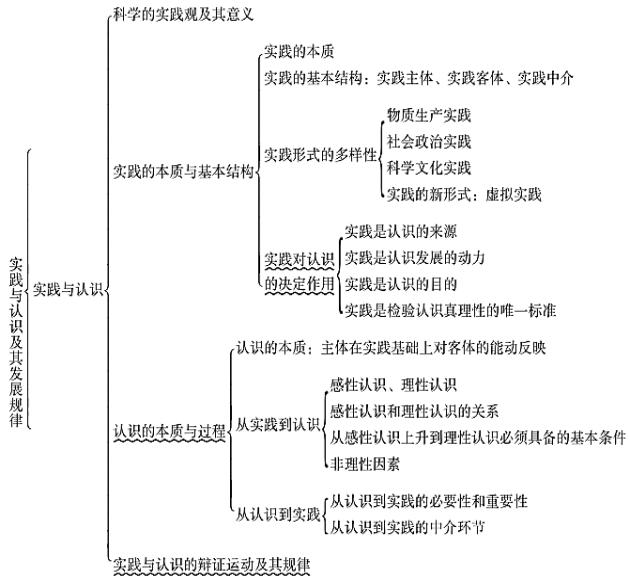 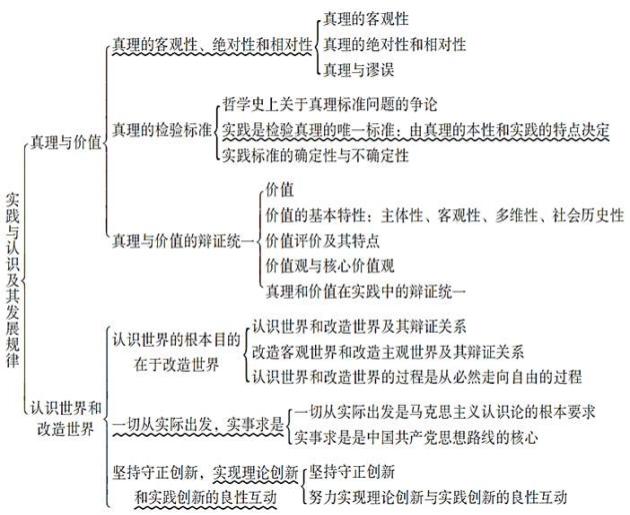 